VISHAL 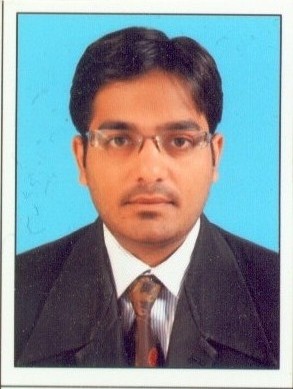 E-Mail: vshal.380578@2freemail.com FINANCE & ACCOUNTS PROFESSIONALAn ardent analyst with expertise in strengthening companies to lead in highly competitive situations; versatile, high-energy professional, successful in achieving business growth objectives within turnaround & rapid changing environment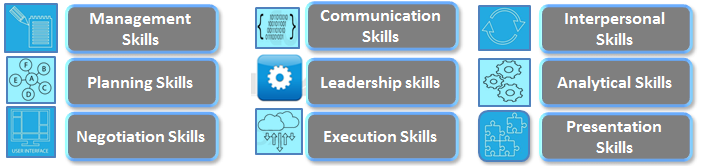 ORGANISATIONAL EXPERIENCESince Jan’18	Cloudberry Accountants and Auditors, Dubai as Senior Associate ~Reporting to Partner at Cloudberry~Key Result Areas:Meeting with proposed clients and understands the nature of the business and guide them for proper accounting, VAT and auditing.Managing a team of 10 analysts and actively participating in team meetings to ensure that goals are achieved. Involved in decision process and team planning events.Delegated, reviewed and supervised work done by team members.Designs work programs and participates in planning, scheduling and budgeting of engagements.Regular follow up and courtesy calls to existing new potential clients.VAT registration consultancy, VAT implementation, Impact assessment and filling of VAT returns.Participate and assist in preparing for meetings with management teams.Preparation of financial statement analysis and variance analysis for clients.Transfer technical and professional knowledge to team through formal and on the job training.Actively engaged in conducting legal research and followed up with clients for documentation and payments.Responsible for compliance and time filling of VAT returns for various clients.Jan’15 To Dec’17	Rais Hassan Saadi Group, Dubai as Finance Manager (Head office) ~Reporting Chief Financial Officer (Group Co.) ~Key Result Areas: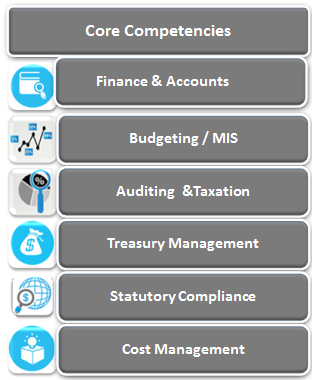 Closely monitoring the work of subordinate staff & providing technical guidance & expertise on day to day management accounting & reporting activities and support their development to become better finance business partners.Preparing monthly cash flow statement, profit & loss account, Quarterly Trial balance review & balance sheet review of Rais Hassan Saadi LLC & other group companies.Preparing the financial budgets of group companies. Analysing the same with monthly actual results and discussing the variation with group head with my suggestions.Forecasting the revenues of more than 15 companies and discussing the variances with group CFO. Reviewing the P&Ls of all group companies including overseas companies & preparing monthly group consolidation report (P&L) & submitting to CFO.Manage the team of more than 10 staff.Review and authorise payment vouchers, petty cash vouchers, journal entries & receipt vouchers.Review collection and ageing reports to determine the status of collections and the amounts of outstanding balances and recommend mid and long-term solutions.Perform monthly, quarterly and year end closing including sub ledgers (AR, AP and cash accounts).Assist in development & implementation of new procedures & features to enhance the workflow of the department.Correspondence with bankers for letter of credit, facilities, guarantees, banks queries, other daily requirements.Assisting the CFO in the function of treasury operations which includes collections, disbursements, currency hedging, bonds investments & loans management.Ensuring the maintenance of accounting system, chart of accounts & applying adequate control procedure.Preparing & filling VAT returns to HMRC for UK companies and involve in UAE VAT registration and implementation.Informing the areas of concerns & with suggestions to management with regards accounts & related matters.Assist & handling the group audits. Scheduling the audits, communicating & coordinating with auditors & group companies for submission of Trial Balance & review the final sets of financials.Nov’12 To Dec ’14               Rais Hassan Saadi Group, Dubai as Finance Analyst (Head office) ~Reporting to Finance                                                      Manager and Finance Controller (Group Co.)                 Reviewing, submitting & communicating with ANL (Melbourne office) for monthly MGA reports of sub agencies.  Preparing sales budgets and forecasts for companies (Trident Travel, Inayah TPA LLC, & Rais Hassan Saadi LLC) in conjunction with the Commercial Finance team; hold regular meetings with Group and Commercial managers to review budget v/s actual. Monthly TB variance analysis, GL scrutiny of Rais Hassan Saadi LLC.Monthly ends closing run activity.Preparing monthly profit & loss of GIC of India with analysis of Budget vs actual & submitting to Finance Controller.June’11 To August ’12         Jayaswal Enterprise Pvt Ltd.,                                                         Audit & Tax ManagerAudited various transactions and monthly closing accounts reports in compliance with TDS, ESIC, PF and Income Tax. Arranged entries to profit & loss accounts, calculated VAT, TDS, and Service Tax on monthly basis.Established ERP procedures to develop internal controls in accordance with the International Financial Reporting Standards (IFRS) as well as efficiently finalized amounts, to pay the tax and submit the returns.Highlights: Successfully implemented the shipping software for Muscut office.Developed reports& procedures in ERP to develop internal controls in procedures with the help of IT departmentWell proficient with International Financial Reporting Standards (IFRS).EDUCATION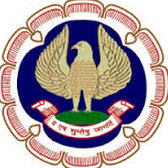 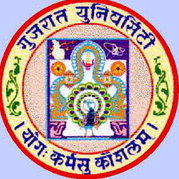 2012		Chartered Accountancy (CA) from Institute of Chartered Accountants of India (ICAI)2008		Bachelor’s in commerce (B. Com) in Accounts & Costing from Gujarat University, Ahmedabad2016                      Preparing for the examination of Certified Public Accounts (CPA) USA.TRAINING/ (INTERNSHIP) ATTENDEDKishor Goyal & Co. (CA Firm)Title:		Internship (Mandatory in CA course)Duration: 	3 yearsICAI, AhmedabadTitle:		Information Technology & Training (ITT)Duration: 	30 Days ICAI, AhmedabadTitle:		General Management & Communication Skills (GMCS)Duration: 	15 Days (Jan’12)Ramzan Rajani, DubaiTitle:		Advanced Excel TrainingDuration: 	7 Days (Feb’15)MEMBERSHIPSProfessional Member in ICAI, India [Associate Member (ACA)]Professional Member in ICAI, Dubai ChapterIT SKILLS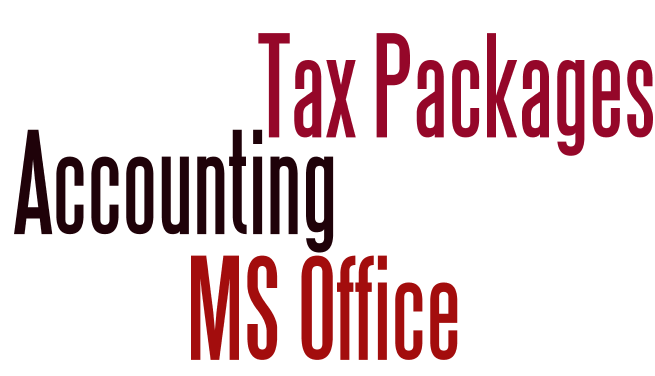 Proficiency in:MS Office (Certificate in Advanced excel training programme)Oracle ERP E Travel (Travel package)Tally Accounting SoftwareWiz Cargo shipping software.PERSONAL DETAILSDate of Birth: 		15th August 1988Languages Known:	English, Hindi,and GujaratiValid UAE Driving License AREAS OF EXPERTISEFinancial/Business Modelling	Auditing 	MIS & Reporting	Taxation	Cost ManagementStatutory ComplianceReconciliation		Treasury Operations	Liaison & CoordinationStrategic Planning & ImplementationIFRS & US GAAPUAE VAT PROFILE SUMMARYA highly competent professional with nearly 7 years of experience in Finance & Accounts.Accurately and meticulously managing a full range of accounting responsibilities including financial report generation, budget analysis, forecasting, Intercompany reconciliation, and delivering analytical support to the finance controller for treasury   Preparation of consolidated financial statement of group companies on IFRS basis.Experience in monitoring the issuance of all types of bank guarantees & liaising with bank for different queries & with insurers for different operational requirements.Demonstrated excellent auditing skills in the execution of audits including on-time conduct of audits with minimal supervision, raising and clearing audit issues with management, drafting audit issues and reports Capable of designing and implementing accounting systems & procedures as per regulatory and legal requirements including taxation, dividends, annual report and accountsAchievement oriented professional with excellent people management skills and an ability to manage change with ease.Managing the accounts of GIC of India, Inayah TPA LLC, Trident Travel LLC, RHS Logistics LLC, RHS Real Estate LLC and UK properties and other overseas companies.                                                                       Key AchievementsAchieved 60% salary increment in 2nd year and promoted as Finance Manager in 3rd year to meet project deadlines. Operated as the Project Head for the development of shipping software and executed finance modelling and acquisition analysis.Addressed and resolved revenue issues of INAYAH TPA LLC (Group Company), as well as provided solution of accounts modelling and revenue structuring. Allotted group profit and loss consolidation in the second year after successful completion of budgeting and profit & loss analysis.Identified revenue fraud in Trident Travel LLC (Group Company) & implement new accounting & operation process.